	San Juan de Pasto, 22 de marzo del 2024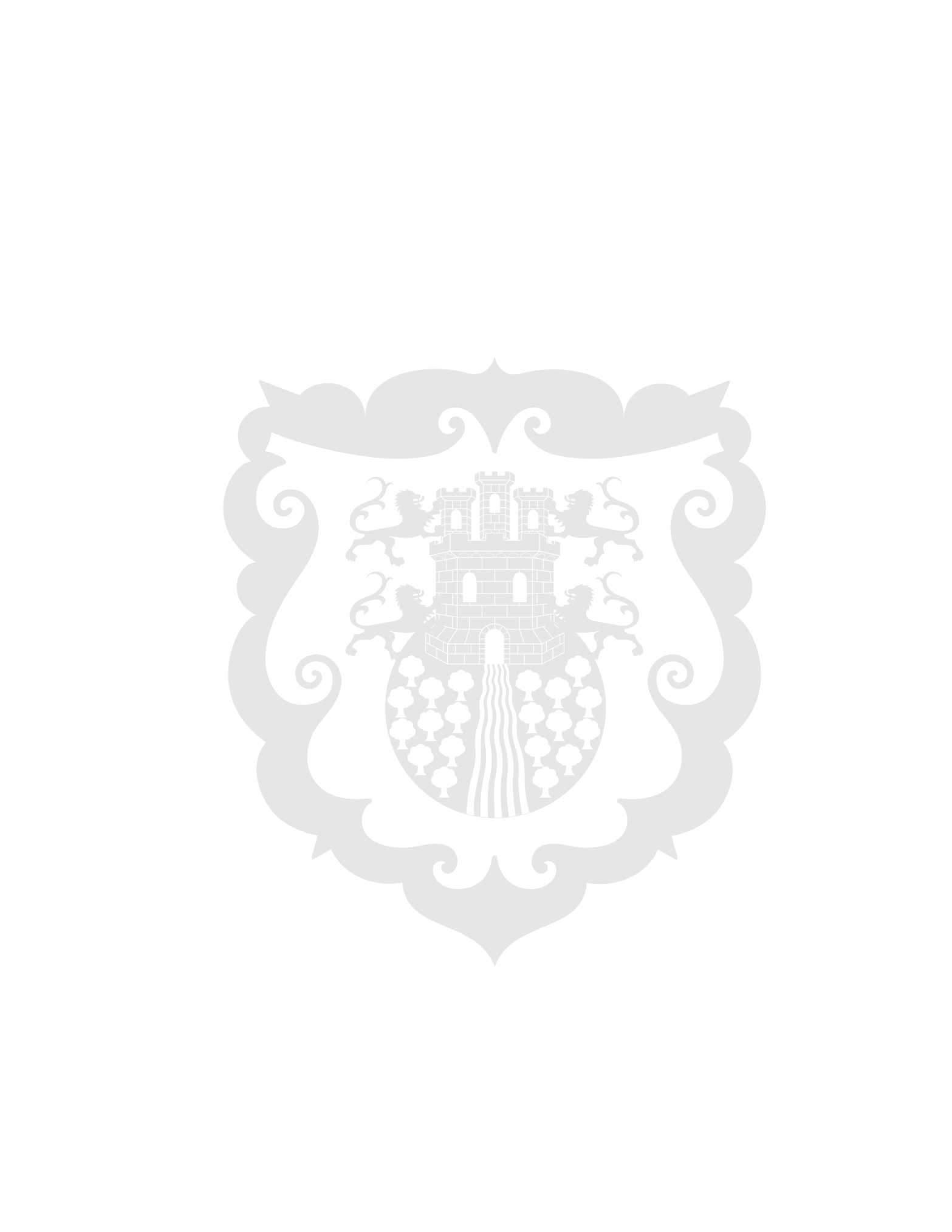 Pasto Deporte anuncia suspensión de la Ciclovía Dominical por motivo de las actividades religiosas de Semana SantaLa Administración Municipal y el Instituto Pasto Deporte informan a toda la ciudadanía de la capital nariñense que debido a la celebración del Domingo de Ramos y de Resurrección, en el marco de la Semana Santa, se ha determinado suspender la Ciclorecreovida Dominical para las fechas del 24 y 31 de marzo del presente año.De igual manera, se suspenden las actividades de recreación y las sesiones de actividad física que desarrolla cada domingo el Programa de Hábitos y Estilos de Vida Saludable Zarandéate Pasto en la Plaza del Carnaval. Las mismas se reanudarán el próximo domingo 7 de abril a partir de las 8 de la mañana para los seguidores de la rumba y gimnasia aeróbica.Esta determinación se adoptó teniendo en cuenta aspectos como los actos religiosos en las calles (procesiones, visita de monumentos, etc), el apoyo del personal de la Policía Nacional y de la Secretaría Municipal de Tránsito y Transporte en los eventos de la Semana Mayor y la temporada de vacaciones donde muchas familias se desplazan a lugares de descanso ubicados en el departamento de Nariño y en el resto del país.